МОУ «Удимская №2 средняя общеобразовательная школа», 17 декабря 2016 годаОбщешкольная игра «Знатоки права»Участники – команды 7-11 классовРуководители: Семёнова Ольга Васильевна, учитель обществознания                    Трусова Татьяна Владимировна, зам. директора по ВР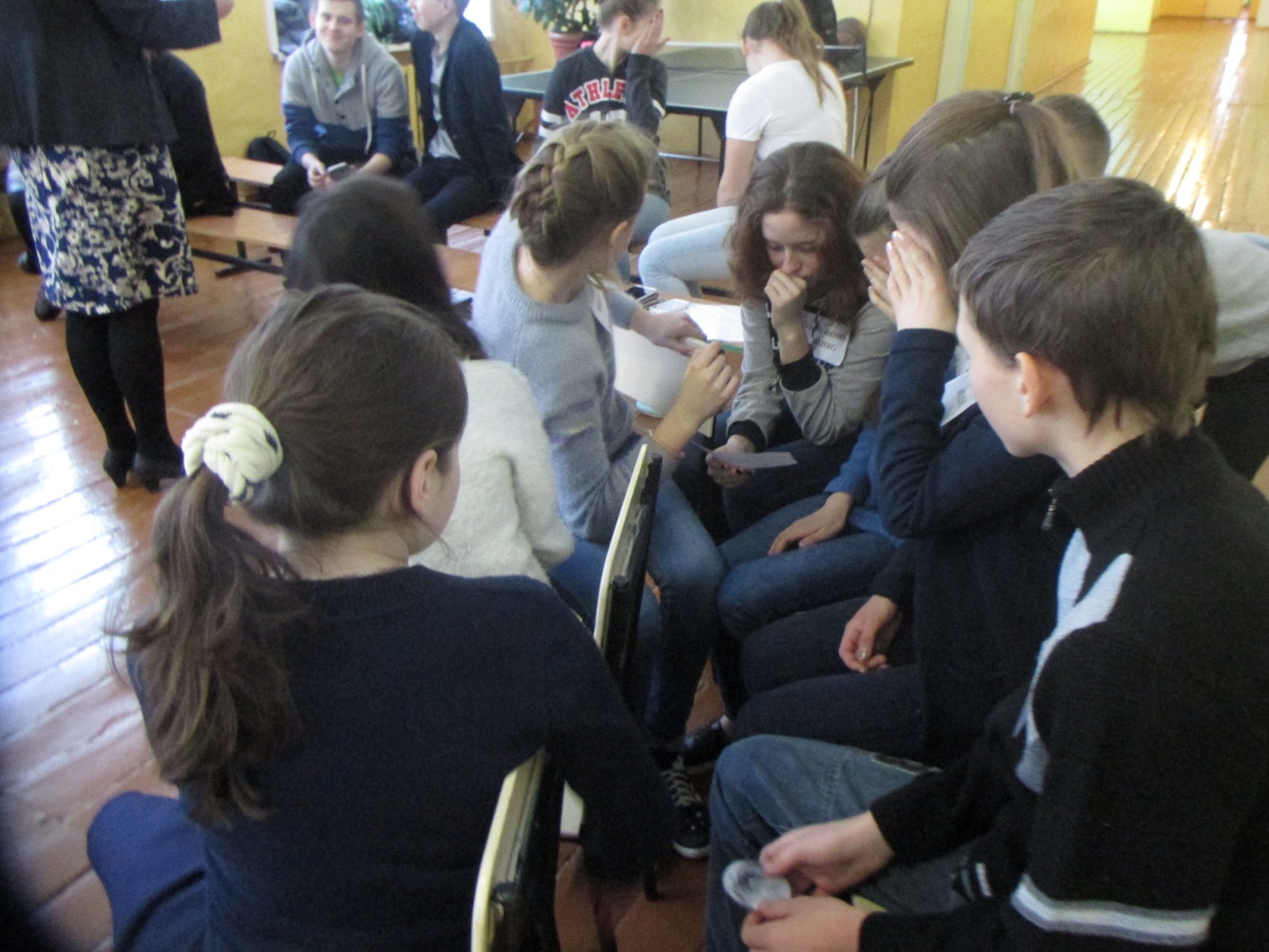 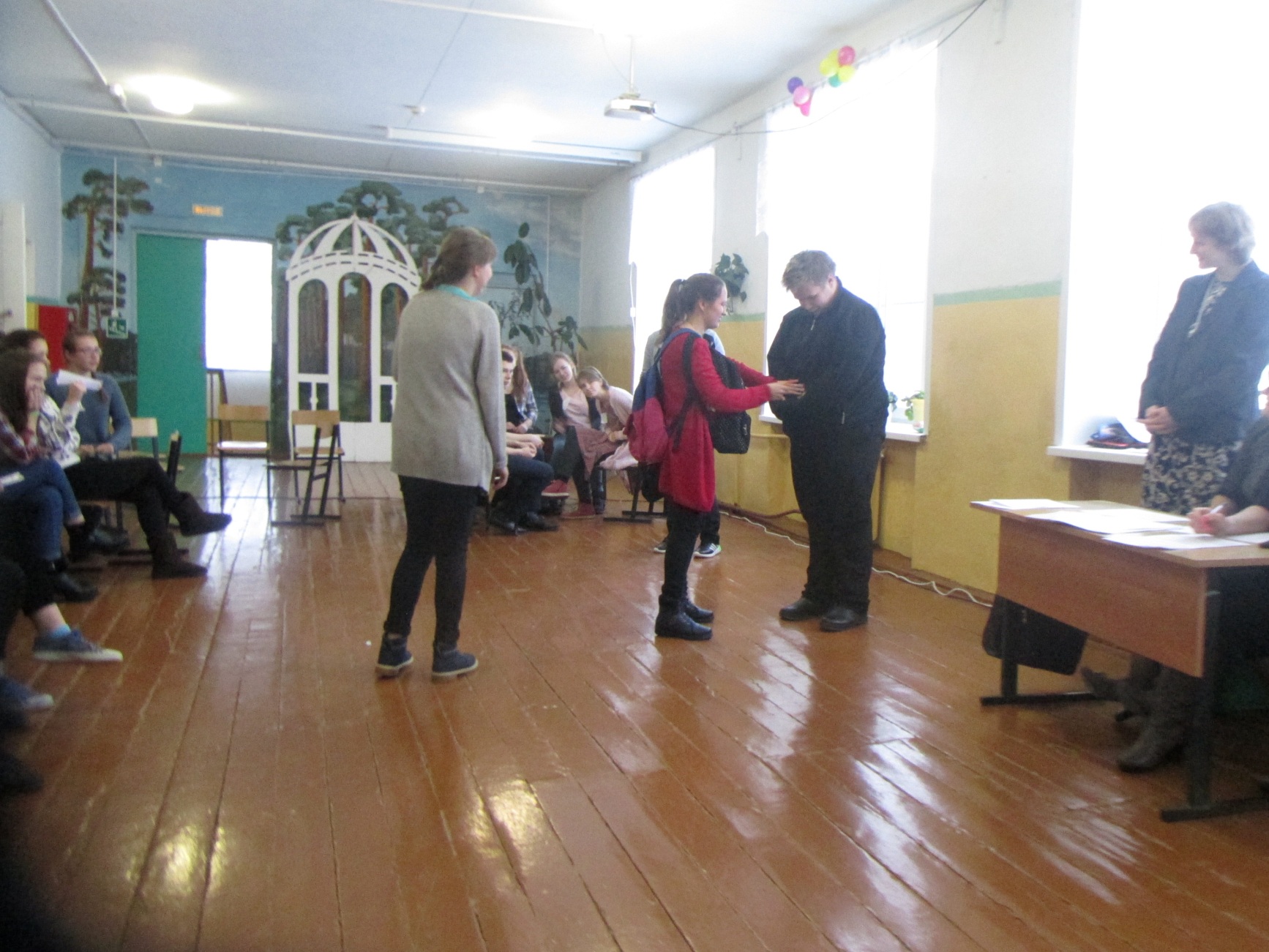 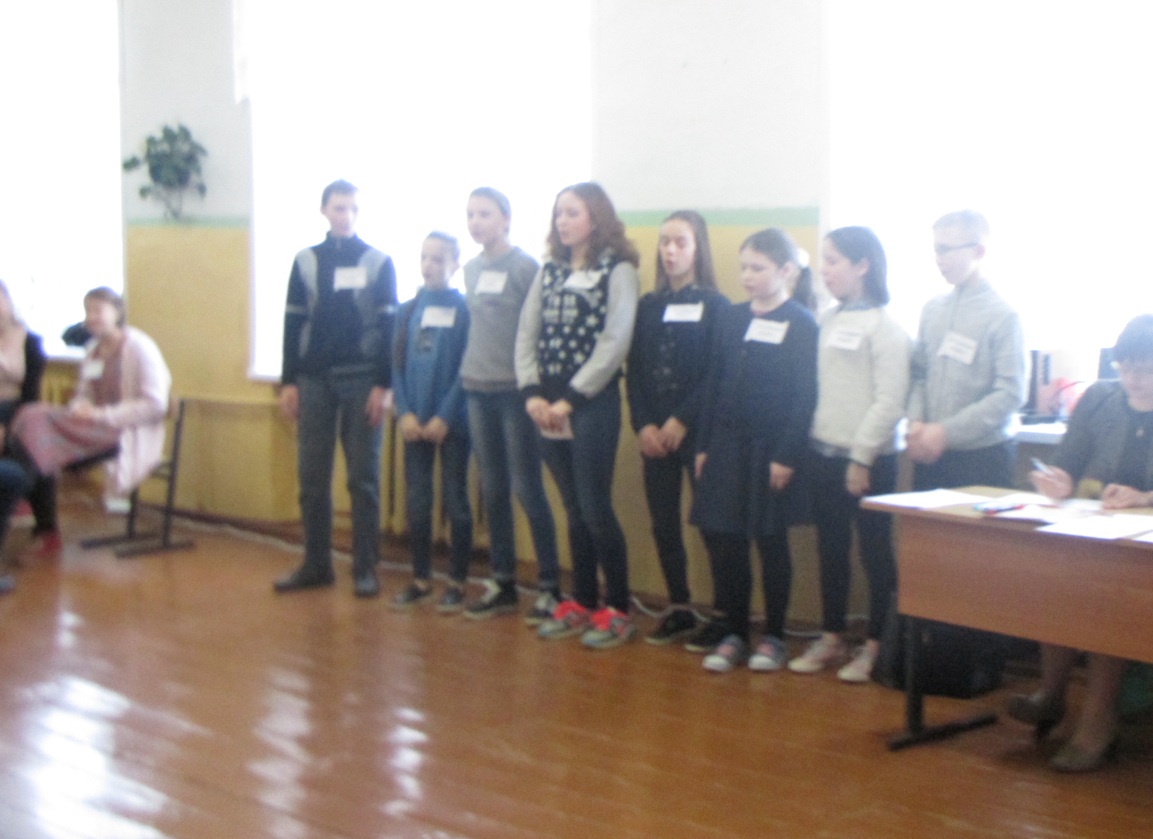 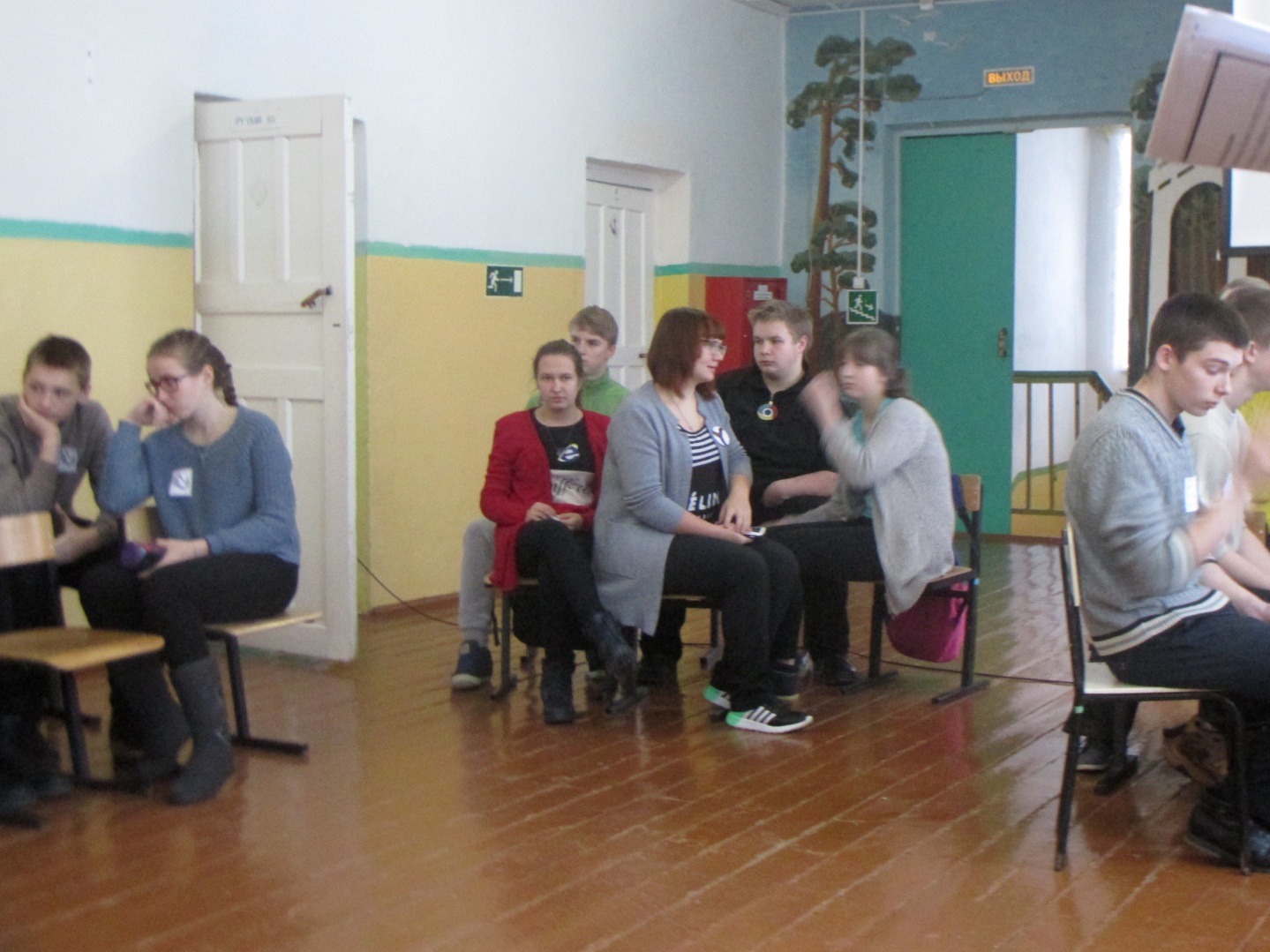 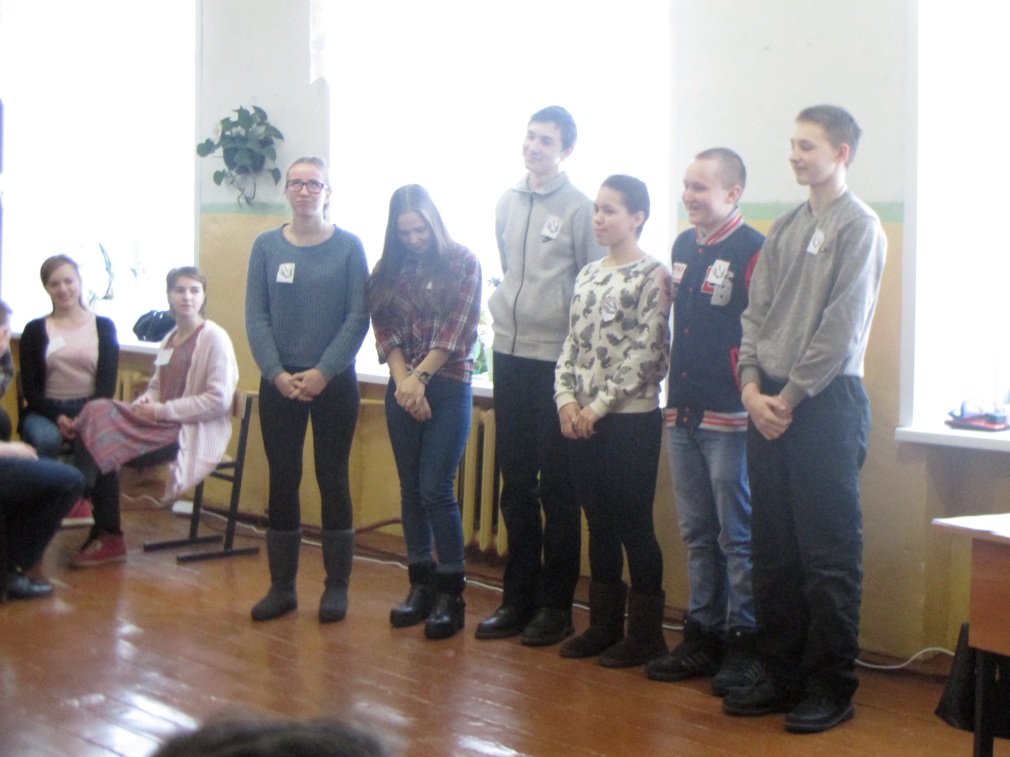 